Муниципальное  бюджетное общеобразовательное учреждение «Новонадыровская СОШ»Разработка урока по биологии 9 класс, на тему:Различие в строении клеток прокариот  и эукариот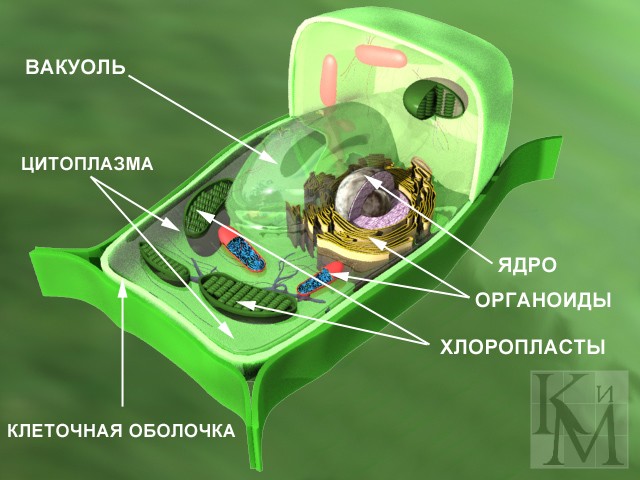 Учитель биологии первой квалификационной категорииХайдарова Т.А.2017 годЦели:Актуализировать знания учащихся о строении и функциях клеток.Создать условия для формирования умений самостоятельно добывать знания и применять их в ходе исследования; выявлять характерные особенности царств эукариот и прокариот, определять проблемную ситуацию, находить пути ее решения, систематизировать, обобщать полученный материал.Способствовать развитию умений прогнозировать, сравнивать выделять главное при работе с текстом; показать практическую значимость исследовательских умений.Тип урока: урок комплексного применения знаний, умений, навыков.Вид урока: проблемно-исследовательский.Оборудование: демонстрационные таблицы с изображениями клеток бактерий, цианей, грибов, растений и животных; микроскопы; предметные и покровные стекла, пипетки, салфетки, культура бактерий; наборы деталей для моделирования клеток (пластилин) ; сравнительные таблицы (для каждого) ; презентация о клетках.Ход урокаI. Организационный момент.II. Проверка знаний учащихся.Письменный опрос:Тест. Органеллы клетки.Задание: исходя из определений, впишите соответствующие термины.Синтез белков происходит на ( рибосомах)Система мембран, разделяющих клетку на отдельные отсеки, в которых протекают реакции обмена веществ, называется (ЭПС)Внутренние мембранные структуры хлоропластов называются (граны)Структуры, обеспечивающие движение клеток ( реснички и жгутики)Стопки мембранных цилиндров, пузырьков, в которые упаковываются синтезированные в клетке вещества – (комплекс Гольджи)Клеточная структура, содержащая генетический материал в форме ДНК ( ядро)Регуляция поступления веществ в клетку осуществляется с помощью (наружная клеточная мембрана)Двумембранные органеллы клетки, где идет запасание энергии в виде молекул АТФ (митохондрии)Одномембранные структуры с ферментами, осуществляющими расщепление веществ( лизосомы)Органеллы клетки, в которых осуществляется синтез сахара (пластиды)Проверка работ в парах, выставление оценок.II. Проблемно – поисковый этап.Учитель: Ребята! Теперь мы знаем, что все живые организмы, исключая вирусы, имеют клеточное строение. Растительная, грибная, животная и бактериальная клетка сходны по составу, строению и процессам жизнедеятельности. А чем же тогда объяснить многообразие живых организмов? Какие гипотезы вы можете предложить для решения этой проблемы?Учащиеся предполагают, что причиной многообразия являются различия в строении клеток.Учитель: И так, тема нашего урока и цель исследования:Различия в строении клеток прокариот и эукариот (запись на доске и в тетрадях).(слайд №1)Учитель: Какие же задачи должны быть решены на сегодняшнем уроке , для подтверждения этой гипотезы?В ходе обсуждения учитель показывает слайд №2 , а учащиеся записывают  – в тетрадях.Задачи:Выявить характерные признаки прокариот.Сравнить клетки прокариот и эукариот.Учитель организует работу групп учащихся. Группы получают задания и необходимое оборудование, информацию для поиска ответов на вопросы Задание для 1-й группы.1. Выполните практическую работу “Изучение клеток прокариот”. Инструкция по проведению и оформлению работы:а) настройте микроскоп;
б) приготовьте микропрепараты культуры бактерии сенной палочки: на предметное стекло пипеткой нанесите каплю жидкости, обязательно захватив с поверхности часть пленки; накройте покровным стеклом;
в) рассмотрите микропрепарат, обратите внимание на внешние особенности клеток (форма, размеры, окраска). Заметна ли клеточная оболочка? Ядро?
г) оформите работу в тетрадях, указав:название работы;рисунок с поясняющими надписями.2. Подготовьте рассказ о внешних особенностях и структуре прокариотической клетки.(п.25 учеб.64 рис. Слайд №3 ) Почему прокариоты считаются примитивными организмами?3. Из имеющихся деталей соберите модель ( или из пластилина) растительной клетки. Используя данные о структуре клетки, спрогнозируйте, какие процессы жизнедеятельности (питание, дыхание, рост, размножение) характерны для растительной клетки. Опишите внешние особенности, структуру и процессы жизнедеятельности растительной клетки.( слайд №4)4. Рядом с моделью растительной клетки постройте клетку прокариотическую. Укажите черты отличия этих клеток.Задание для 2-й группы.Выполните практическую работу (см. задание для I группы).2. Используя имеющиеся у вас знания и текст § 25  (учебн. 9 кл.,С.Г.Мамонтов, Н.И.Сонин) расскажите о процессах жизнедеятельности прокариот. (слайд №5)2. Из имеющихся деталей  (или из пластилина) соберите модель животной клетки. На основе строения клетки предположите, какие процессы жизнедеятельности (питание, дыхание, рост, размножение) характерны для животной клетки. С помощью вашей модели дайте характеристику животной клетке (внешние особенности, структура, процессы жизнедеятельности).4. Рядом с моделью животной клетки постройте прокариотическую клетку. Укажите черты различия этих клеток.Задание для 3-й группы.1. Выполните практическую работу (см. задание для 1-й группы).2. На отдельном листе бумаги закончите и “озвучьте” схему: Роль бактерий в природе(слайд №6) 3. Из имеющихся деталей соберите модель грибной клетки. На основе данных о строении клетки спрогнозируйте процессы жизнедеятельности: питание, дыхание, рост, размножение.Используя модель, демонстрационные таблицы дайте характеристику клетки гриба: внешние особенности, строение, процессы жизнедеятельности (питание, дыхание, рост, размножение).(слайд №7)Рядом с моделью грибной клетки постройте модель прокариотической клетки. Укажите их различия.II.  Физкультминутка.III. Этап рефлексии.Ответы первой, второй и третьей групп заслушиваются по мере выполнения заданий каждой группой: сначала 1-е и 2-е задание, затем 3-е и т.д.Каждый учащийся по ходу выступлений постепенно заполняет сравнительную таблицу (таблица прилагается).После заслушивания ответов в ходе обсуждения формируются выводы.Различия на клеточном уровне являются причиной многообразия живой природы на организменном уровне.(слайд №8)Выводы записываются в тетрадях.IV.   Итог урокаПодведем итог урока. Цели, которые ставили в начале урока, достигли?(Выставление оценок с комментарием)V. Домашнее задание:Изучить § 25Ответить на вопросы на с. 124Подготовить реферат (по желанию):Значение бактерий в природе.Использование бактерий в практической деятельности человекаХарактеристикаХарактеристикаПрокариотыЭукариотыЭукариоты11233Размеры клетокРазмеры клетокДиаметр 0,5–5 мкмДиаметр до 40 мкм, объем 
в 1000–10000 раз больше, 
чем у прокариотДиаметр до 40 мкм, объем 
в 1000–10000 раз больше, 
чем у прокариотГенетический 
материалГенетический 
материалКольцевая ДНК находится в цитоплазме. Нет ядра, 
хромосом, ядрышкаМолекулы ДНК связаны с белками и образуют хромосомы внутри оформленного ядра, там же есть ядрышкоМолекулы ДНК связаны с белками и образуют хромосомы внутри оформленного ядра, там же есть ядрышкоОрганеллыОрганелл мало, имеются рибосомы .Функции органоидов выполняют  выпячивания мембраны -мезосомы.Органелл мало, имеются рибосомы .Функции органоидов выполняют  выпячивания мембраны -мезосомы.Органелл мало, имеются рибосомы .Функции органоидов выполняют  выпячивания мембраны -мезосомы.Немембранные органеллы – 
рибосомы, микротрубочки, клеточный центр. Одномембранные – комплекс Гольджи, лизосомы,вакуоли,эпсДвумембранные –ядро, митохондрии, пластидыКлеточные стенкиЖесткие, содержат полисахариды и аминокислоты. Основной арматурный 
компонент – муреинЖесткие, содержат полисахариды и аминокислоты. Основной арматурный 
компонент – муреинЖесткие, содержат полисахариды и аминокислоты. Основной арматурный 
компонент – муреинУ растений и грибов жесткие, содержат полисахариды. 
Основной арматурный компонент у растений – целлюлоза, 
у грибов – хитинФотосинтезХлоропластов нет. Происходит на мембранах, без специфической упаковкиХлоропластов нет. Происходит на мембранах, без специфической упаковкиХлоропластов нет. Происходит на мембранах, без специфической упаковкиПроисходит в специализированных органоидах – пластидах, имеющих специфическое 
строениеФиксация азотаНекоторые обладают этой способностьюНекоторые обладают этой способностьюНекоторые обладают этой способностьюНи один эукариотический 
организм не способен к фиксации азота